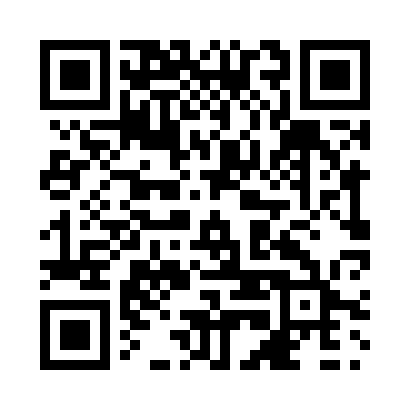 Prayer times for Kuujjuaq, Quebec, CanadaMon 1 Jul 2024 - Wed 31 Jul 2024High Latitude Method: Angle Based RulePrayer Calculation Method: Islamic Society of North AmericaAsar Calculation Method: HanafiPrayer times provided by https://www.salahtimes.comDateDayFajrSunriseDhuhrAsrMaghribIsha1Mon2:063:3512:386:319:3911:082Tue2:073:3612:386:309:3911:083Wed2:083:3812:386:309:3811:084Thu2:083:3912:386:309:3711:085Fri2:093:4012:386:309:3611:076Sat2:103:4112:396:299:3511:077Sun2:103:4212:396:299:3411:068Mon2:113:4412:396:289:3311:069Tue2:123:4512:396:289:3211:0510Wed2:133:4712:396:279:3111:0511Thu2:143:4812:396:279:3011:0412Fri2:143:5012:396:269:2811:0413Sat2:153:5112:396:269:2711:0314Sun2:163:5312:406:259:2511:0215Mon2:173:5512:406:249:2411:0216Tue2:183:5612:406:249:2211:0117Wed2:193:5812:406:239:2111:0018Thu2:204:0012:406:229:1910:5919Fri2:214:0212:406:219:1710:5820Sat2:224:0412:406:209:1610:5821Sun2:234:0612:406:199:1410:5722Mon2:244:0712:406:189:1210:5623Tue2:254:0912:406:179:1010:5524Wed2:254:1112:406:169:0810:5425Thu2:264:1312:406:159:0610:5326Fri2:274:1512:406:149:0410:5227Sat2:284:1712:406:139:0210:5128Sun2:294:1912:406:129:0010:5029Mon2:304:2112:406:118:5810:4930Tue2:314:2412:406:098:5510:4731Wed2:334:2612:406:088:5310:46